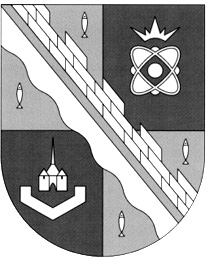 администрация МУНИЦИПАЛЬНОГО ОБРАЗОВАНИЯ                                        СОСНОВОБОРСКИЙ ГОРОДСКОЙ ОКРУГ  ЛЕНИНГРАДСКОЙ ОБЛАСТИпостановлениеот 15/06/2018 № 1409Об утверждении  Правил посещения и условия доступа на территорию выявленного объекта культурного наследия ДИК «Андерсенград»     	В  соответствии с Законом Российской Федерации «Основы законодательства Российской Федерации о культуре» от 09.10.1992 № 3612-1, Федеральным законом «Об объектах культурного наследия (памятниках истории и культуры) народов Российской Федерации» от 25.06.2002 № 73-ФЗ, Федеральным законом «Об охране окружающей среды» от 10.01.2002 № 7-ФЗ, законом Ленинградской области от 12.07.2011 N53-оз «О мерах по предупреждению причинения вреда здоровью детей, их физическому, интеллектуальному, психическому, духовному и нравственному развитию», в рамках охранного обязательства от 10.06.2014 № 07-12/14-14, администрация Сосновоборского городского округа  п о с т а н о в л я е т:  	1. Утвердить Правила посещения и условия доступа на территорию выявленного объекта культурного наследия ДИК «Андерсенград» МАУК «СПК и О» (Приложение).2. Общему отделу администрации (Баскакова К.Л.) обнародовать настоящее постановление на электронном сайте городской газеты «Маяк».3. Пресс-центру администрации (Никитина В.Г.) разместить настоящее постановление на официальном сайте Сосновоборского городского округа 	4. Настоящее постановление вступает в силу со дня официального обнародования.5. Контроль за исполнением настоящего постановления оставляю за собой.Первый заместитель главы администрации Сосновоборского городского округа                                                                В.Е.ПодрезовИсп. Н.М. КурземнекТел. 6-28-44 ПТСОГЛАСОВАНО: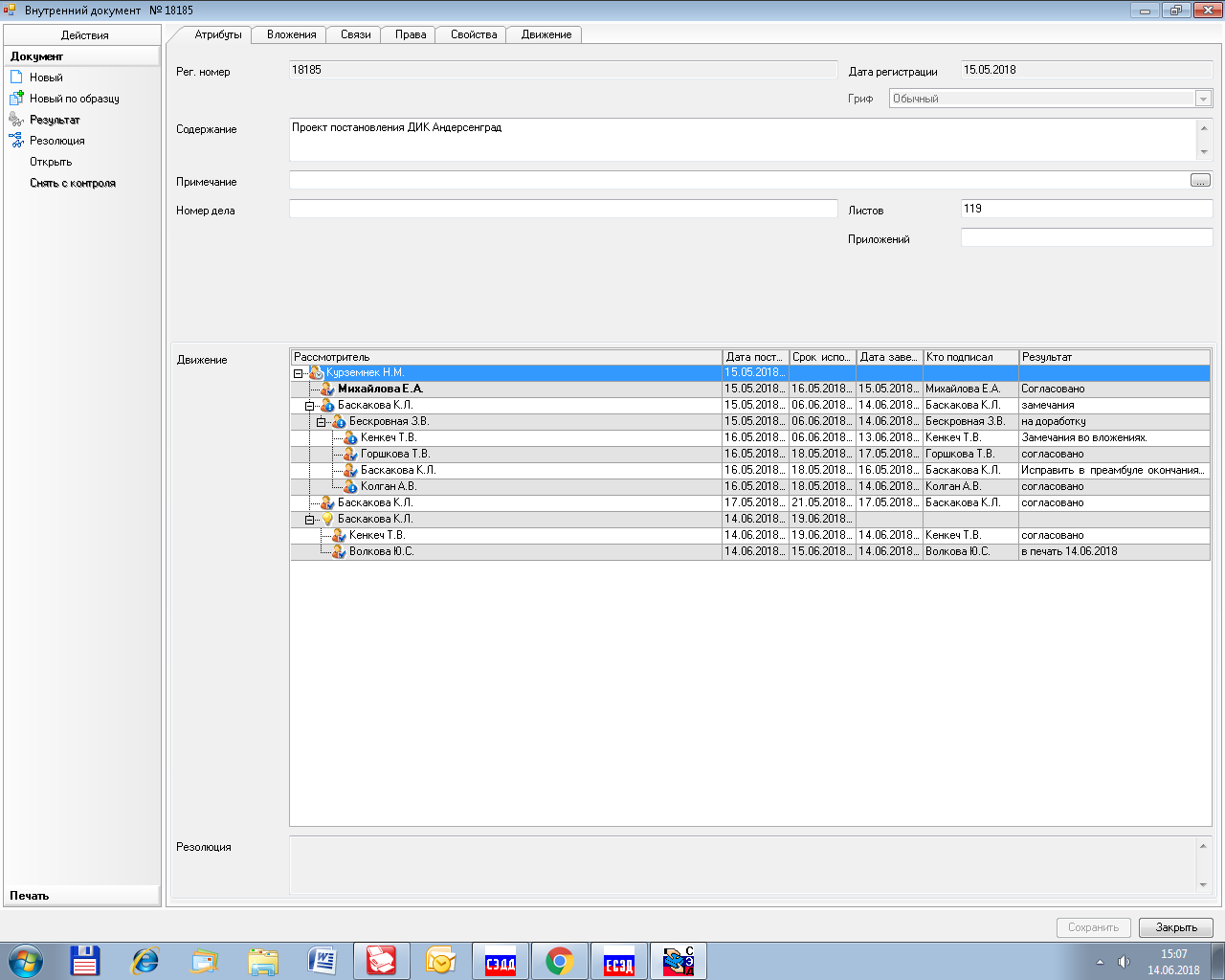 							   	Рассылка:                                                                                                       Общий отдел, отдел культуры, пресс-центр, прокуратура,МАУК «СПКиО»                                                                                            УТВЕРЖДЕНЫ                                                                                                   постановлением администрации                                                                                     Сосновоборского городского округа                                                                                                             от 15/06/2018 № 1409(Приложение)ПРАВИЛА ПОСЕЩЕНИЯи условия доступа на территорию выявленного объекта культурного наследияДИК «Андерсенград» МАУК «СПК и О»1. Настоящие Правила определяют порядок посещения выявленного объекта культурного наследия  Детский игровой комплекс «Андерсенград» (далее - Андерсенград), находящегося в оперативном управлении Муниципального автономного учреждения культуры «Сосновоборский парк культуры и отдыха» (далее МАУК «СПК и О»), закрепляют правила поведения посетителей на его территории. 2. На выявленные объекты культурного наследия, охраняемые государством, распространяются особые правила содержания и охраны. 3. Настоящие Правила разработаны на основе ниже перечисленных нормативных документов: Закон Российской Федерации «Основы законодательства Российской Федерации о культуре» от 09.10.1992 № 3612-1; Федеральный закон «Об объектах культурного наследия (памятниках истории и культуры) народов Российской Федерации» от 25.06.2002 № 73-ФЗ; Федеральный закон «Об охране окружающей среды» от 10.01.2002 № 7-ФЗ; закона Ленинградской области от 12.07.2011 N53-оз «О мерах по предупреждению причинения вреда здоровью детей, их физическому, интеллектуальному, психическому, духовному и нравственному развитию».4. Работа подразделений МАУК «СПК и О» и предоставление услуг для посетителей производится согласно расписанию работы каждого объекта, размещенному на официальном сайте учреждения: https://www.andersengrad.info.5. Стоимость билетов всех типов на услуги, оказываемые на территории Андерсенграда устанавливается в утверждённом прейскуранте учреждения.6. Граждане, имеющие право на бесплатное, а также льготное пользование услугами, предъявляют соответствующие документы в кассе, а также по просьбе сотрудников МАУК «СПК и О» или уполномоченных лиц.7. Во время платных социально-культурных мероприятий в МАУК «СПКиО» - ДИК «Андерсенград» вход осуществляется только по билетам, предназначенным для посещения соответствующего мероприятия. 8. Лица, не являющиеся сотрудниками МАУК «СПК и О», могут проводить экскурсии в Андерсенграде только при наличии договоров об оказании экскурсионных услуг, что подтверждается удостоверением внештатного экскурсовода и выданным на конкретную дату либо разрешением на право проведения экскурсий в Андерсенграде. По требованию сотрудников МАУК «СПК и О» лицо, проводящее экскурсию, обязано предъявить соответствующие документы. 9. Сопровождающие организованные группы лица обязаны довести до сведения каждого члена своей группы Правила посещения и условия доступа на территорию выявленного объекта культурного наследия ДИК «Андерсенград» МАУК «СПК и О». 10. В ходе посещения объектов Андерсенграда посетитель имеет право: ознакомиться с экспозициями, стендами, информацией, размещённой на территории, получить экскурсионное обслуживание в соответствии с утверждённой методической документацией (буклетами) и с учётом практической возможности учреждения; произвести видео-, кино- и фотосъёмку любительской камерой или смартфоном (планшетом) в пределах границ Андерсенграда; воспользоваться дополнительными услугами (аудиогид, кафе, гардероб, сувенирный магазин); при необходимости перевозить детей в детских колясках. Ответственность за безопасность перемещения детской коляски по территории, лестничным пролетам возлагается на посетителя. Сотрудники МАУК «СПК и О» имеют право ограничить вход с колясками по техническим причинам и согласно требованиям охраны памятников.11. Посетители с ограниченными возможностями, по предъявлении удостоверения установленного образца, имеют право: обслуживаться вне очереди; перемещаться по территории в инвалидной коляске; проносить в помещения трости, костыли, питьевую воду объемом до 0,5 л; проводить специально обученную собаку-поводыря при наличии соответствующих документов; обращаться за помощью в передвижении к сотрудникам МАУК «СПК и О»; по вопросам организации экскурсионного обслуживания посетителей обращаться по телефону (81369) 2-11-12. Сопровождающие инвалидов лица имеют право бесплатного обслуживания. 12. На территории Андерсенграда ЗАПРЕЩАЕТСЯ: - посещение территории Андерсенград детьми без сопровождения родителей (лиц, заменяющих родителей) или лиц, осуществляющих мероприятия с участием детей в периоды времени, установленные частями 2 и 2-1 статьи 3 областного закона Ленинградской области от 12.07.2011 N53-оз «О мерах по предупреждению причинения вреда здоровью детей, их физическому, интеллектуальному, психическому, духовному и нравственному развитию», а именно ночное время - время с 22 до 6 часов в период с 1 сентября по 31 мая включительно или с 23 до 6 часов в период с 1 июня по 31 августа включительно;- посещение гражданами амфитеатра «Дюймовочка» и на нахождение граждан внутри беседки «Три брата» в период времени с 20.00 до 8.00 - находиться с любым видом оружия (газовое, травматическое, холодное, огнестрельное);- проносить пиротехнические, легковоспламеняющиеся, отравляющие, токсичные, ядовитые вещества, предметы и жидкости, бытовые газовые баллоны; пользоваться любым открытым огнем, пиротехническими устройствами (фейерверками, петардами и т.п.); - находиться в состоянии алкогольного и наркотического опьянения; - проводить и проносить животных любых размеров в помещениях кафе  и на территории без специального разрешения; - самовольно проникать в служебные и производственные помещения; - осуществлять любую агитационную деятельность, адресованную неограниченному кругу лиц; - курить;- распивать и/или приносить с собой алкогольные напитки;13. В целях сохранения выявленного объекта культурного наследия и его надлежащего использования на территории Андерсенграда и прилегающих территориях (в границах землеотвода) ЗАПРЕЩАЕТСЯ: - въезжать на территорию на автотранспорте без специального пропуска и передвигаться со скоростью, превышающей 10 км/час; - передвигаться на мотоциклах, скутерах, снегоходах; - выгуливать домашних животных всех видов; - ходить по газонам и устраивать на них пикники; разжигать костры; - устраивать на территории свалки строительного и бытового мусора; - наносить ущерб (в т.ч. в виде надписей и рисунков) зданиям, памятникам архитектуры, малым архитектурным формам и другим сооружениям; - проникать в сооружения, находящиеся в состоянии реставрации или консервации;- устанавливать палатки, шатры, шалаши и др. на территории музея без согласования с администрацией; - проводить на территории Андерсенграда любую хозяйственную, коммерческую и иную деятельность без согласования с администрацией, в том числе: торговля с рук билетами, открытками, изделиями народных промыслов, другими промышленными и продовольственными товарами; гадание посетителям и прочее; - занятие всеми видами художественной самодеятельности; проведение игровых программ (квест-игр) на территории Андерсенграда без разрешения администрации;- несанкционированная (без оформленного разрешения) фото-, кино-, видеосъемка для последующего коммерческого использования.14. Каждый посетитель Андерсенграда обязан соблюдать установленные Правила посещения. 15. Лицо, причинившее вред и материальный ущерб Андерсенграду, может быть привлечено к административной или уголовной ответственности, а также обязано возместить ущерб в полном объёме. В случае несогласия лица возместить причиненный ущерб МАУК «СПК и О» осуществляет свое требование в судебном порядке. 16. Контроль за соблюдением настоящих Правил осуществляется посредством установленной системы видеонаблюдения, а также сотрудниками привлекаемой охранной организации. 17. Лица, отказывающиеся соблюдать настоящие Правила, удаляются с территории. Исп.Н.М. КурземнекТел. 6-28-44